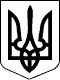 92 СЕСІЯ ЩАСЛИВЦЕВСЬКОЇ СІЛЬСЬКОЇ РАДИ7 СКЛИКАННЯРІШЕННЯ29.05.2019 р.                                       № 1651с. ЩасливцевеПро погодження передачі в суборенду земельних ділянок Розглянувши клопотання ПРИВАТНОГО ПІДПРИЄМСТВА "АП "УКРТРАНС" (ідентифікаційний код юридичної особи – ***) вих. №*** від 03.05.2019 р., щодо погодження передачі в суборенду земельних ділянок комунальної власності що перебувають у їх користуванні (оренді), керуючись ст. 8 Закону України "Про оренду землі", ст. 93 Земельного кодексу України, ст. 26 Закону України "Про місцеве самоврядування в Україні", сесія Щасливцевської сільської ради ВИРІШИЛА:1. Погодити передачу в суборенду, за умов дотримання вимог діючого законодавства, без зміни їх цільового призначення – для будівництва та обслуговування об’єктів рекреаційного призначення (КВЦПЗ – 07.01), земельної ділянки комунальної власності, що перебувають у користуванні (оренді) ПРИВАТНОГО ПІДПРИЄМСТВА "АП "УКРТРАНС" (ідентифікаційний код юридичної особи – ***), площею 4,5953 га. (з кадастровим номером 6522186500:04:001:1276) розташованої по вул. Набережна, ***, в с. Щасливцеве Генічеського району Херсонської області.2. Зобов'язати ПРИВАТНЕ ПІДПРИЄМСТВО "АП "УКРТРАНС" (ідентифікаційний код юридичної особи – ***) надати до Щасливцевської сільської ради один примірник договорів суборенди земельних ділянок, зазначених у пункті 1 цього рішення.3. Контроль за виконанням цього рішення покласти на Постійну комісію Щасливцевської сільської ради з питань регулювання земельних відносин та охорони навколишнього середовища.Сільський голова                                                        В.О. Плохушко